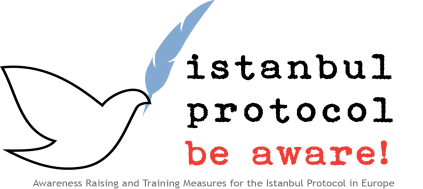 Časová osa události    -    Ukázka pro výuku Tato tabulka může sloužit k zaznamenání času, délky trvání a místa, kde došlo k mučení a/nebo k uvěznění. Během vyšetřování, zejména v případech opakovaného týrání, může být událost evidována a sledována pod číslem, které odkazuje k téže události ve fotodokumentaci.Rok1990199319971998Měsíc1086-95DataCa. 10. -24.Ca. 4.-8.Ca. 5.MístoPolicejní stanice Policejní staniceVězeníUlice, město Číslo události1234